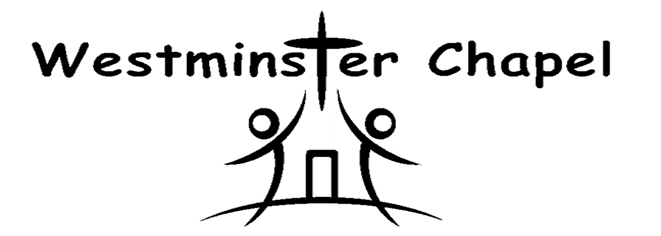 Installation ServicePastor Adam HarrisWelcome Call to worship: Psalm 96:1-4PrayerPraise: Praise to the Lord the AlmightyPraise: Rejoice the Lord is KingConfession of Faith: Apostles Creed  Praise: Let It Be Said of UsReading: Luke 4:16-30Message: What a Faithful Minister Can ExpectPraise: O Church AriseInstallation Prayer over Pastor Adam HarrisCharge to Pastor Adam HarrisCharge to CongregationPraise: The Church’s One FoundationBenedictionDoxology 